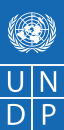 PUT KA ODRŽIVOM I ZELENOM EKONOMSKOM OPORAVKU IZ COVID-19 KRIZE U BOSNI I HERCEGOVINIPOZIV ZA ISKAZIVANJE INTERESA PRIVATNOG SEKTORA ZA UČEŠĆE U INTERVENCIJI ZA PILOT PODRŠKU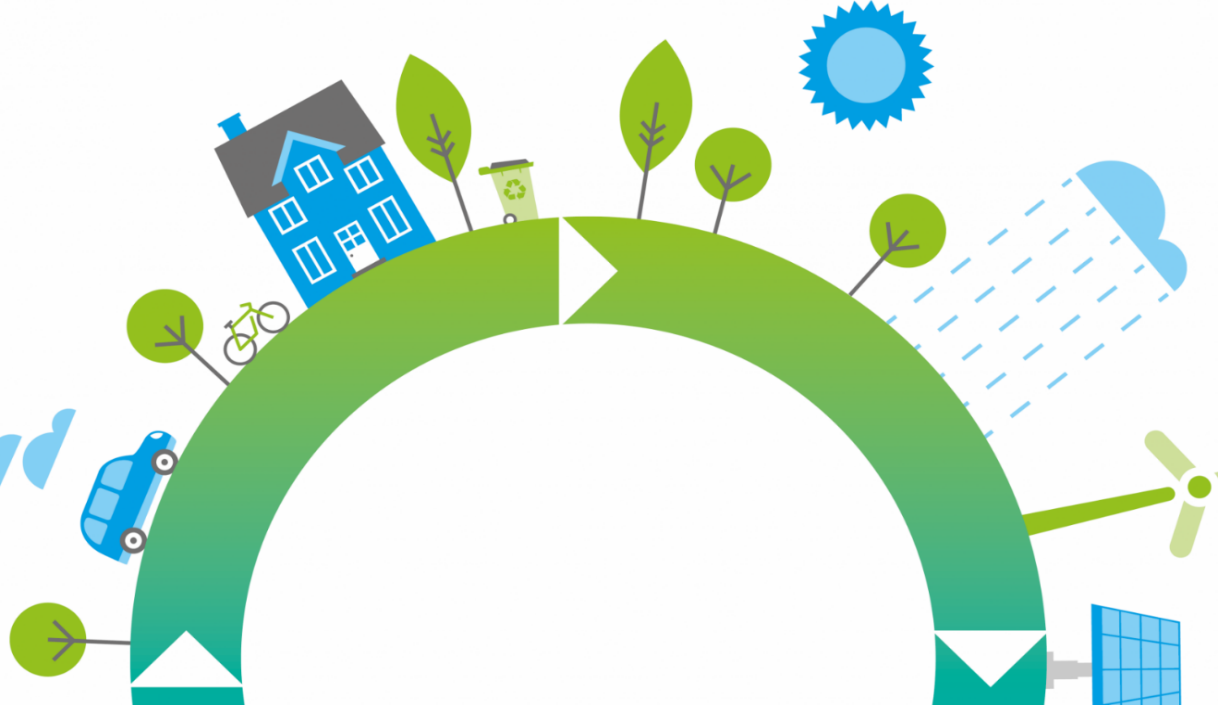 SMJERNICE ZA APLIKANTEAugust 2020. godine1. UVODSvjetska zdravstvena organizacija je 11. marta 2020. godine proglasila globalnu pandemiju Covid-19 i vanrednu javnozdravstvenu situaciju od međunarodne važnosti. Obje entitetske vlade u Bosni i Hercegovini su 16. marta 2020. godine proglasile vanredno stanje, a na državnom nivou je proglašeno 17. marta 2020. godine. Na početku krize je postalo očito da mjere koje mogu ublažiti zdravstvenu krizu mogu pogoršati ekonomsku krizu i obratno. Epidemiološke mjere (uglavnom stroga socijalna izolacija) su pomogle da se izravna krivulja rasta pandemije i osigurale vrijeme za povećanje spremnosti i kapaciteta zdravstvenog sektora. Međutim, ublažavanje krivulje rasta zaraze je dovelo ekonomiju Bosne i Hercegovine do pada i brzo rastuće nezaposlenosti (u zemlji sa već visokom nezaposlenošću od 15,7%). Agencija za rad i zapošljavanje Bosne i Hercegovine je zabilježila da se nezaposlenost u razdoblju od 1. marta do 31. maja 2020. godine povećala za 18.586 osoba. Na dan 31. maja 2020. godine je ukupno  bilo 421.272 osoba na evidencijama zavoda za zapošljavanje u zemlji. Kombinacija negativnih efekata pandemije se stoga odrazila na težnju ka održivom razvoju usporavanjem provedbe ciljeva održivog razvoja (SDGs) i Agende 2030. Najviše su pogođeni mikro, mala i srednja preduzeća, poljoprivrednici, samozaposleni, siromašni, porodice s jednim roditeljem i osobe s invaliditetom. UNDP-ova Procjena ekonomskog utjecaja COVID-19 koju je podržao UNDP-ov mehanizam za brzo reagiranje je pokazala da je većina kompanija u Bosni i Hercegovini smanjila svoje uobičajene poslovne kapacitete kao rezultat uvođenja mjera povezanih sa COVID-19, a preduzete su i intenzivne aktivnosti smanjenja troškova radne snage u svim sektorima. Jedna od svake dvije otpuštene osobe bile su žene. Industrije koje su pod najvećim utjecajem su one koje se odnose na smještaj, uslugu prehrane i transport. Međutim, očekuje se da će indirektni utjecaj biti značajan za cijelu ekonomiju.Jedan od glavnih rezultata Procjene ekonomskog utjecaja COVID-19 je da postoji snažni potencijal oporavka kroz razvoj novih i inovativnih poslovnih modela koji uzimaju u obzir politike i standarde zaštite okoliša i najbolje međunarodne tržišne prakse u cirkularnoj ekonomiji. Općenito, trenutne ekonomske turbulencije pružaju priliku da se poznati ekonomski modeli, politike i prakse promijene i okrenu prema zelenijoj i čistijoj ekonomiji. Ova promjena poslovnih modela prema novim realnostima i novim zahtjevima tržišta i razumijevanje izazova i prilika na novim tržištima bi prvo trebala biti generirana promjenom poslovne kulture i razmišljanja, a nakon čega bi slijedila ulaganja iz poslovnog sektora u smislu novih proizvodnih linija ili nove ponude i jači, modernizirani regulatorni i politički okviri i vanjska podrška u smislu stručnosti, pomoći u digitalizaciji i izloženosti novim cirkularnim poslovnim modelima. Kao potencijalna zemlja kandidat za članstvo u Europskoj uniji (EU) i pošto je EU ključni trgovinski partner Bosni i Hercegovini, BiH će trebati ubrzati napore integracije u EU i prijenosa zakonodavstva kako bi mogla prerasti u modernu europsku ekonomiju. Sa novo usvojenim  Europskim zelenim dogovorom i njegovim ambicioznim i transformativnim ciljem da Evropa i njena ekonomija postanu klimatski neutralni do 2050. godine, EU je postala globalna inspiracija za drugačiji model rasta kojeg će se zemlje poput Bosne i Hercegovine trebati pridržavati. Polazište nije naročito dobro, a tranzicijska ekonomija zemlje je jedna od najmanje konkurentnih u regiji i uveliko se oslanja na izvoz energije i resursa koji su karbonski intenzivni poput metala i drveta, kao i na doznake i pomoć iz inostranstva. Iako je posljednjih godina postignut određeni napredak u pogledu zakonodavstva koje se bavi ekonomskim instrumentima zaštite okoliša i poticanjem nekih „zelenih“ ekonomskih područja poput održivog turizma, opće razumijevanje, prihvaćanje i primjena načela cirkularnosti su ograničeni. UNDP u Bosni i Hercegovini, stoga, svojim progresivnim planom ekonomskog oporavka namjerava podržati privatni sektor da iskoristi krizu kao priliku da preispita neke linearne poslovne prakse i usmjeri ih prema održivijim i zelenijim poslovnim modelima. Vidimo jedinstvenu priliku da se ekološka pitanja uzmu u obzir u svim područjima djelovanja ka oporavku ekonomije, u kombinaciji sa stimulativnim paketima za podršku prijelazu na efikasnu, zelenu i cirkularnu ekonomiju koja se temelji na obrascima održive potrošnje i proizvodnje. Ovaj poziv za iskaz interesa ima za cilj identificiranje pionirskih kompanija koje su spremne za tranziciju ka cirkularnoj ekonomiji: one koje žele produžiti životni vijek roba i materijala koji se svakodnevno kupuju, prodaju, koriste i odbacuju kako bi se smanjila zagađenost i stvaranje otpada. To je opipljiv pristup efikasnosti korištenja resursa koji kompanije mogu „prigrliti“, a koji donosi prednosti koje nadilaze ispunjavanje ciljeva održivosti. Oporavak kroz tranziciju u cirkularnu ekonomiju može biti samo pozitivan za organizaciju, poboljšavajući pristup novim tržištima i konkurentnosti, poboljšavajući imidž i donoseći veće prihode. 2. Ciljevi Svrha ove intervencije je pomoći post-pandemijskom ekonomskom oporavku u Bosni i Hercegovini podrškom odabranoj grupi kompanija zainteresiranih za pomoć u transformativnim akcijama za „održivi oporavak privrede“, kroz primjenu zahtjeva cirkularne ekonomije na njihovo poslovanje. Od industrijske revolucije, kompanije i potrošači su se uglavnom pridržavali linearnog modela stvaranja vrijednosti koji počinje ekstrakcijom i završava odlaganjem na kraju životnog vijeka. Resursi se nabavljaju i prerađuju pomoću energije i rada i prodaju se kao roba, uz očekivanje da će kupci na kraju baciti tu robu i kupiti još. Međutim, savremena ekološka i društvena pitanja su otkrila rasipnost takvih sistema „uzmi-napravi-baci“. Rastući svjetski trendovi u cirkularnosti i pad globalne ekonomije zbog pandemije su također učinili praktičnim da se sredstva i materijali štede i čuvaju, kako bi se iz njih mogla izvući maksimalna vrijednost.Ovim pozivom za iskazivanje interesa UNDP želi identificirati i podržati predstavnike privatnog sektora pogođene ekonomskim padom zbog COVID-a u Bosni i Hercegovini kako bi se oporavili pametnije i bolje kroz:Izradu dugoročne mape puta ka cirkularnim i zelenim pristupima za njihovo poslovanje, iKonkretne i brze pilot-intervencije usmjerene ka cirkularnosti poslovanja, kako bi se podržala održivost napora za oporavak ekonomije.Ovu intervenciju je podržao UNDP-ov Mehanizam za brzo reagiranje, koji je dio UNDP-ovog Okvira za odgovor i oporavak od COVID-19, i koji se fokusira na inovativne pristupe za podršku ekonomiji i zadržavanje radnih mjesta u Bosni i Hercegovini. Uvođenje cirkularnih i regenerativnih poslovnih modela podrazumijeva da se minimizira ne samo utjecaj na okoliš, već i da su ekonomski i socijalni utjecaj pozitivni, što vodi ka održivom rastu i proširenim poslovnim mogućnostima, čak i u vrijeme krize.3. metodološki pristup, vrsta i obim podrške koju ĆE UNDP osigurati odabranim kompanijama privatnog sektoraCentralni cilj cirkularne ekonomije je produžiti životni vijek roba i materijala koji se svakodnevno kupuju, prodaju, koriste i odbacuju u cijelom našem društvu, kako bi se smanjilo zagađenje i stvaranje otpada. To znači da cirkularna ekonomija nastoji transformirati načine poslovanja i organizaciju društva, i kreiranja roba i usluga, radi uspostavljanja zdravijeg odnosa prema svijetu oko nas. Za tranziciju iz linearne u cirkularnu ekonomiju je potrebna rekonfiguracija gotovo svih poslovnih struktura, a tu dolazimo do cirkularnih poslovnih strategija. Ova tranzicija je ujedno i prilika za davanje veće važnosti održivim ekonomskim aktivnostima koje intenzivno traže radna mjesta. Na svjetskim tržištima postoji značajan potencijal za tehnologije s niskim emisijama, te za održive proizvode i usluge. Isto tako, cirkularna ekonomija nudi veliki potencijal za nove poslovne aktivnosti i radna mjesta.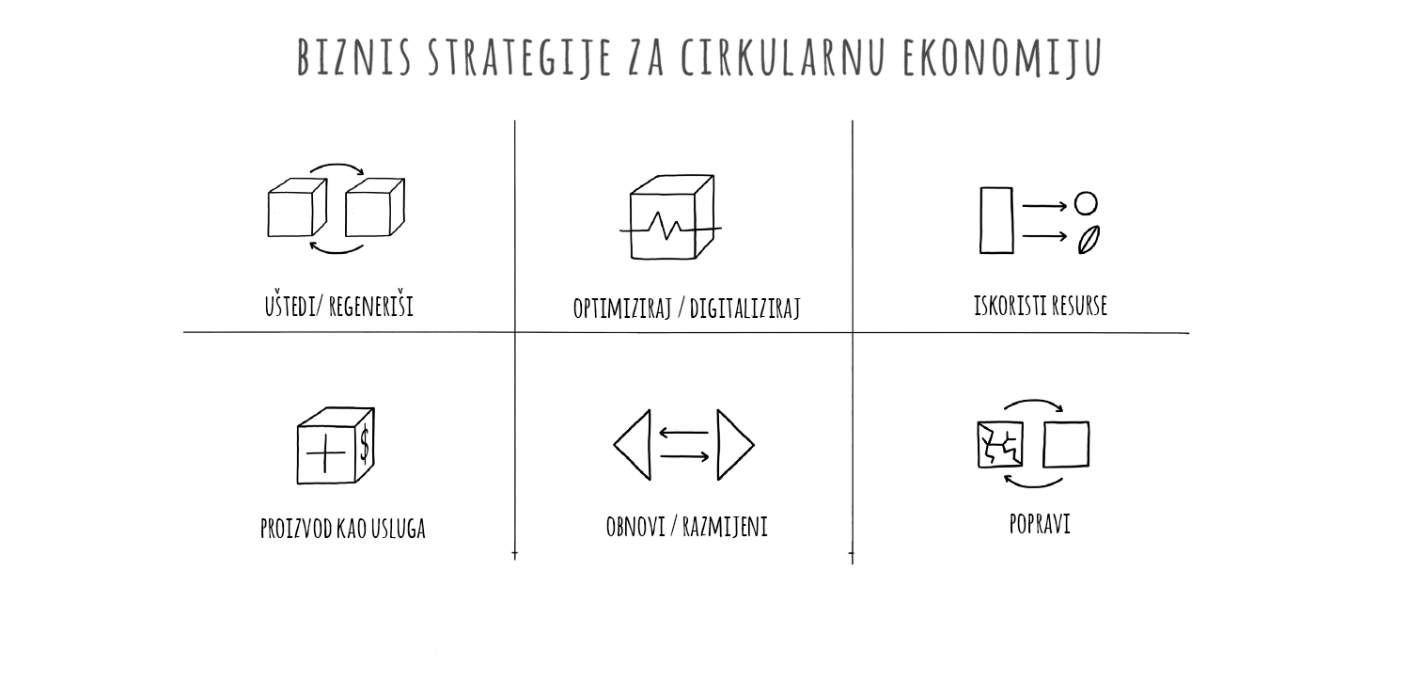 Cirkularne poslovne strategije su prilika za transformacije poslovnog modela koje će postati još prisutnije tokom razdoblja ekonomskog oporavka. Sve su to pristupi za podršku cjelokupnom toku materijala kojem treba da upravljaju proizvođači. Na primjer, teret otpada se ne prebacuje na krajnje korisnike, već umjesto toga kompanija upravlja svojim proizvodima tokom cijelog životnog ciklusa i dizajnira proizvode koje ponovo preuzima bi se vrijednost materijala maksimalno iskoristila. Budući da ova intervencija daje prioritet održivom oporavku od pandemije COVID-19 primjenom pristupa cirkularne ekonomije, aplikanti trebaju pokazati spremnost za preispitivanje i transformiranje svojih poslovnih modela i praksi iz perspektive barem dvije od sljedećih „cirkularnih strategija“:  Ušteda/regeneriranje. Korištenje dizajna i tehnologije proizvodnje da bi se smanjio uticaj materijala, energije i otpada na okolinu. Prelazak na obnovljive izvore energije i materijala; ulaganje u zdravlje ekosistema i povrat iskorištenih bioloških resursa u biosferu. Ponovno korištenje (proizvod kao usluga). Ponuditi modele pretplate, zakupa ili zajedničkog korištenja (dijeljenja) proizvoda, umjesto da se poslovanje zasniva na njihovoj jednokratnoj prodaji.Prerada/popravljanje. Dizajnirati proizvode koji se mogu lakše popraviti/obnoviti ili „preraditi“ u nove proizvode.Povrat/dodatno korištenje resursa. Pretvoriti nusproizvode u nove proizvode ili dodati reciklirani materijal proizvodima i ambalaži.Obnova/zamjena. Zamijeniti ograničeno dostupne materijale obnovljivma, i fokusirati se na održive izvore. Zamijeniti zasterjele procese i materijale onima koji su savremeni i obnovljivi, ili primijeniti nove tehnologije, kao što su trodimenzionalno printanje i električni motori.Optimiziranje/digitalizacija. Isporučivati virtualne proizvode i/ili usluge, omogućiti kupovinu putem interneta, uvesti autonomna vozila i virtualne urede. Poboljšati performanse i efikasnost internih procesa, proizvoda i usluga i koristiti tehnologiju (umjetna inteligencija, cloud computing, robotika, 3D printanje, Internet of Things, napredne bežične tehnologije, big data...) za optimizaciju proizvodnje i/ili pružanja usluga. U skladu sa SDG 9 - industrija, inovacije i infrastruktura i SDG 12 - odgovorna potrošnja i proizvodnja i novim Akcijskim planom za cirkularnu ekonomiju EU što je dio Europskog zelenog dogovora, sve ove strategije unapređuju iskorištenje fizičkih resursa, produžuju njihov životni vijek i prebacuju upotrebu resursa s ograničenih na obnovljive. Štaviše, svaka od strategija pojačava i ubrzava rezultate ostalih. One bi i odvojeno i zajedno mogle imati dubok društveni, ekonomski i okolišni utjecaj, značajno povećavajući konkurentnost troškova i podržavajući spremnost kompanije za poslovanje u 21. vijeku.Zainteresirane kompanije će u svojoj prijavi morati pokazati i kako je pandemija utjecala na njihovo poslovanje.Nakon što budu izabrane za učešće u ovoj pilot-intervenciji, kompanijama će biti ponuđeni:stručni i strateški savjeti u određenim područjima čiji je cilj trajno uvođenje cirkularnosti u njihovo poslovanje i, prema potrebi,manja ulaganja u tehnologiju ili materijale koji su važni za pokretanje ili podržavanje transformacije prema održivosti i cirkularnosti u poslovanju.Ova pomoć u svrhu ekonomskog oporavka preduzeća na koje utječe COVID-19 je transformacijske prirode i fokusirana je na identificiranje i ukorjenjivanje novih održivih pristupa i poslovnih modela. Ulaganja u opremu i materijale će se podržavati samo ako je to potrebno da bi se omogućio i održao novi pristup. UNDP neće pružiti direktno finansiranje odabranim kompanijama, tj. pomoć u poslovnoj tranziciji koja se nudi ovom intervencijom bit će pružena u obliku usluga i/ili robe i/ili stručnih savjeta osiguranih putem UNDP-a kompanijama učesnicama.Pomoć će biti prilagođena odabranoj kompaniji/industriji i isporučuje se na licu mjesta ili u obliku kombiniranog pristupa (putem interneta i na licu  mjesta). Očekuje se da odabrane kompanije pruže pravovremen i efikasan pristup projektnom timu u cjelokupnom procesu.Kroz ovaj poziv za iskazivanje interesa, UNDP želi identificirati i odabrati do 5 zainteresiranih i predanih kompanija kako bi krenule na put transformacije prema cirkularnoj ekonomiji. Postupak pomoći će se pružiti u razdoblju august – oktobar 2020. godine. Indikativni finansijski okvir podrške UNDP-a po kompaniji iznosi približno 20 000 USD. Na kraju pilot-intervencije se očekuju sljedeći glavni rezultati: izmjeren bazni CO2 otisak za kompaniju i razvijen praktični plan puta transformacije ka cirkularnoj ekonomiji za operativno područje interesa kompanije; barem 1 pilot-intervencija ili pristup cirkularnom poslovnom modelu u odabranim „strategijama cirkularnosti“ implementiran u svakoj odabranoj kompaniji; sažetak najboljih lokalnih praksi u cirkularnosti poslovanja i održivosti koji će razviti UNDP za svrhe učenja i skaliranja. 4. ko se može prijaviti?Sljedeći aplikanti mogu iskazati interes: Kompanije privatnog sektora registrirane u Bosni i Hercegovini bez obzira na njihovu veličinu.Prednost će se dati kompanijama aplikantima koje dolaze iz:sektora pogođenih COVID-om (usluge, hoteli i turizam, maloprodaja, poljoprivreda i šumarstvo, transport, automobilska industrija, obrazovanje);sektora ekonomije koji svojim radom imaju značajan utjecaj na okoliš (industrije koje su intenzivne po energiji i resursima, poput snabdijevanja energijom, proizvodnje metala, proizvodnje nemetalnih minerala, rudarstva, hemikalija, druge vrste proizvodnje i otpada, uključujući vodoprivredu i kanalizaciju), UNDP nastoji podržati preduzeća da se oporave od negativnih efekata pandemije COVID-19, i također nastoji potaknuti trajni prijelaz industrija koje onečišćuju okoliš prema održivijoj poslovnoj praksi i pružiti praktičnu podršku uvođenju pristupa cirkularnoj ekonomiji5. KVALIFICIRANOST i kriterij za selekcijuKriteriji kvalificiranostiDa bi se smatrao kvalificiranim u skladu s ovim Pozivom za iskazivanje interesa, prijedlog zainteresirane kompanije mora ispuniti sve sljedeće kriterije:Jasno objašnjenje namjere transformacije preduzeća kroz intervenciju u najmanje dvije cirkularne poslovne strategije navedene u gore navedenoj metodologiji;Snažna motivacija vodstva kompanije i spremnost da se u postupak uključi zaposlenike (što se vidi kroz motivacijsko pismo);Kompanija ne smije biti dio slične intervencije koju finansira određeni donator u vrijeme aplikacije;Pilot-intervencije u svakoj kompaniji bit će neophodno provesti za 2 mjeseca.Aplikacije koje ne ispunjavaju sve kriterije kvalificiranosti se neće razmatrati za podršku. Kriteriji evaluacijeSvaki prijedlog koji je prošao provjeru kvalificiranosti će se evaluirati na temelju sljedećih osnovnih kriterija: Do koje mjere poslovni slučaj aplikanta ima transformativni potencijal/potencijal za kreiranje promjene;Koliko je aplikant pokazao razumijevanje pojma cirkularnosti poslovanja vidljivo iz Iskaza interesa;Spremnost pružanja sufinansiranja direktno ili indirektno (dokazano putem pisma vodstva kompanije).Dodatni kriterijiDodatni bodovi za evaluaciju će se dodijeliti prijedlozima koji:Predviđaju potencijalne promjene u poslovnim modelima koji uzimaju u obzir rodnu ravnopravnost;Predviđaju potencijalne promjene u poslovnim modelima koji uzimaju u obzir jednake mogućnosti za sve i društvenu odgovornost.6. OBRAZAC ZA APLIKACIJE i prateća dokumentacijaSvaki se prijedlog razvija na temelju sljedećeg skupa obaveznih dokumenata:E-obrazac za aplikacije (ispunjava se putem interneta i nije potrebno predavanje papira);Dokazi o registraciji (skenirana kopija originala);Motivacijska pisma prema zahtjevu gornjih kriterija kvalificiranosti i evaluacije (potpisani i skenirani originali).Finansijski izvještaji za 2019. godinu, potpisani i ovjereni od strane ovlaštenog računovođe (skenirana kopija originala). 7. Kako aplicirati?Na sljedećoj internet adresi možete ispuniti obrazac za prijavu https://zamisli2030.ba/bs/pilot-program-podrske-razvoju-cirkularnih-poslovnih-praksi/ i priložiti dokaze o registraciji, motivacijsko pismo i finansijsku dokumentaciju.8. rok za APLIKACIJERok za podnošenje aplikacija je 15. august 2020. do ponoći. 9. evaluacija APLIKACIJAKorak 1 – Administrativna provjera i provjera kvalificiranosti:Tim koji čine predstavnici UNDP-a će izvršiti provjeru administrativne usklađenosti i kvalificiranosti. Na taj će se način potvrditi da iskazi interesa ispunjavaju sljedeće minimalne zahtjeve:Prijedlog je podnesen na vrijeme; Prijedlog sadrži sve potrebne dokumente;Aplikant ispunjava sve kriterije kvalificiranosti, Svi prijedlozi koji prođu fazu provjere i ispunjavaju sve gore navedene kriterije će automatski prijeći u sljedeću fazu.Korak 2 - Tehnička evaluacija:Odbor za evaluaciju će se sastojati od predstavnika UNDP-a. Odbor za ocjenjivanje će razmotriti sve prijedloge i pripremiti rang listu prijedloga. Evaluacija kvalitete će se provesti na temelju skale za bodovanje 0-1-2-3-4-5, kako je prikazano u nastavku. Komisija za evaluaciju će pripremiti rang listu nakon evaluacije svih iskaza interesa. UNDP će podržati do 5 najbolje rangiranih prijedloga s konačne liste na temelju ukupne dostupnosti budžeta. Svi aplikanti će biti obaviješteni o rezultatu postupka evaluacije.10. pitanja i informacijeTrebate više informacija ili imate određena pitanja? Pošaljite ih na registry.ba@undp.org, uz naslov „Zeleni i održivi ekonomski oporavak“.Odgovori na često postavljana pitanja će biti objavljeni ovdje: www.ba.undp.org, kriterijIMaksimalni broj bodovakriterijIMaksimalni broj bodovaDo koje mjere poslovni slučaj aplikanta ima transformativni potencijal/potencijal za izazivanje promjene5 * 2 = 10Aplikant je pokazao razumijevanje pojma poslovne cirkularnosti što je vidljivo iz Iskaza interesa5Spremnost pružanja sufinansiranja u naturi ili direktno (dokazano putem pisma vodstva kompanije)5DODATNI KRITERIJIMaksimalni broj bodovaPrijedlog predviđa potencijalne promjene u poslovnim modelima koji uzimaju u obzir rodnu ravnopravnost 5Prijedlog predviđa potencijalne promjene u poslovnim modelima koji uzimaju u obzir jednake mogućnosti za sve i društvenu odgovornost5UKUPNI MAKSIMALNI REZULTAT30